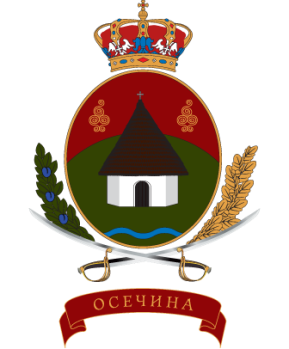 РЕПУБЛИКА СРБИЈА          ОПШТИНА ОСЕЧИНА        ОПШТИНСКА УПРАВА ОСЕЧИНА    -  Саобраћајна инспекција--ПРЕДЛОГ-ПЛАН ИНСПЕКЦИЈСКОГ НАДЗОРАза 2019. годинуОсечина, октобар 2018. године.На основу чл. 10 Закона о инспекцијском надзору Сл. гласник РС бр.36/2015 и 44/2018, инспекција је дужна да сачини Годишњи план инспекцијског надзора, који се спроводи кроз оперативне (полугодишње, тромесечне и месечне) планове инспекцијског надзора.Саобраћајна инспекција врши надзор над спровођењем Закона о превозу у друмском саобраћају, Закона о превозу путника у друмском саобраћају и Закона о јавним путевима, и одговарајућих одлука.Послове надзора из надлежности саобраћајне инспекције обавља један инспектор.КОНТРОЛА ПРЕВОЗА ПУТНИКА И ТЕРЕТААуто-такси превоз представља посебан вид јавног ванлинијског превоза коме се посвећује посебна пажња.На основу праћења и анализе стања у овој области инспекцијског надзора инспекција за путеве и јавни превоз процењује да је ризик висок.Сходно процењеном ризику редовне и ванредне контроле превоза путника на територији  општине Осечина ће се обављати континуирано у току целе године.Редовне контроле ће се обављати у току радног времена док ће се ванредне контроле вршити викендом и ван редовног радног времена.Контроле ауто-такси превоза ће се обављати континуирано током целе године у редовним и ванредним контролама у складу са потребама. Контроле ауто-такси превоза обухватају проверу регистрације такси радње, проверу поседовања решења о одобрењу обављања ауто- такси превоза на територији граопштине Осечина, рока важења годишње потврде о прегледу возила, проверу такси дозвола, начина наплате услуга и укључења таксиметра.Посебан акценат у контролама, у циљу сузбијања сиве економије, ће се ставити на поседовање важећих решења о регистрацији предузећа и радњи.Такође у контролама вршиће се провера обављања такси превоза на територији општине Осечина ауто-такси превозника који имају регистровану радњу на територији других општина.У циљу превентивног деловања јавност ће се путем локалних медија обавештавати о плану активности инспекције као и о потребним одобрењима које субјекти морају имати.Посебна пажња ће бити усмерена ка сузбијању нерегистрованих субјеката.Што се тиче контроле терета предвиђени су заједнички инспекцијски надзори са републичком инспекцијом за друмски саобраћај. КОНТРОЛА ПУТЕВА, ПУТНЕ ОПРЕМЕ И ПУТНИХ ОБЈЕКАТАнадлежности саобраћајне инспекције је и надзор над спровођењем Одлуке о општинским и некатегорисаним путевима. У пословима контроле инспектори ће предузимати следеће мере : забрањивати или обустављати извршење радова на путевима који се изводе противно прописима, наређивати отклањање недостатака на путевима који угрожавају безбедност саобраћаја, наређивати обустављање радова који се изводе у непосредној близини путева а који могу довести у питање сигурност пута и безбедност саобраћаја, наређивати рушење објеката, односно уклањање инсталација изграђених, односно постављених у заштитном појасу пута, наређивати рушење или уклањање објеката, материјала, ограда, дрвећа и растиња изграђених, остављених или подигнутих противно Одлуци о општинским и некатегорисаним путевима и улицама, наређивати предузимање мера за обезбеђење пута и по потреби забрањивати привремено саобраћај возила која због своје укупне тежине могу да нанесу штету путу, предузимати и друге мере и радње за које су овлашћени прописима. Контроле ће се вршити по службеној дужности и по пријавама странака. Посебна пажња у радусе посвећује пријавама месних заједница и грађана који као странке учествују у поступку и пружају потребну подршку.Посматрајући контроле са временског аспекта инспектори ће у појединим временским периодима посебну пажњу посветити појединим врстама контроле и то:Контрола стања дрвећа, обала, живица и других засада поред путева ће се вршити током целе године а по истеку законских рокова за њихово одржавање подношење прекршајних пријава и издавање прекршајних налога;Контрола зимског одржавања путева и улица ће се вршити у периоду децембар-јануар-фебруар.Контрола стања коловоза пута (оштећења коловоза) ће се вршити континуирано у току целе године а посебна пажња ће се посветити у периоду мај-јун-јул-август-септембар због извођења радова на санацији оштећења асфалтних коловоза. Све остале врсте контрола из области заштите путева ће се вршити континуирано у складу са потребама посла.На основу праћења и анализе стања у овој области инспекцијског надзора инспекција за путеве и јавни превоз процењује да је ризик висок. Ово се пре свега односи на сегмент одржавања путева (уређење обала и живица), док се за друге сегменте може рећи да је процењени ризик средњи.У циљу превентивног деловања инспекција ће сарађивати са председницима месних заједница како би месне заједнице у пролеће и јесен спровеле акције уређења обала и живица, и на време обавестиле своје суграђане о потреби сечења растиња како би се избегле казнене одредбе.Такође у циљу превентивног деловања путем локалних медија грађани ће бити обавештавани о активностима инспекције везаним за уређење обала и живица.У току 2019. године  очекује се око 20 ванредних инспекцијских прегледа по представкама странки.Табеларни приказ активности саобраћајне инспекције по месецима:Саветник на пословима                                                                                  САГЛАСАН ПРЕДСЕДНИК Саобраћајне инспекције                                                                         КООРДИНАЦИОНЕ КОМИСИЈЕ  Сузана Глигорић дипл.инж.                                                                                    Драган Алексић                                                               АКТИВНОСТИМЕСЕЦМЕСЕЦIIIIIIIVVVIVIIVIIIIXXXIXIIВанредне контроле јавног превозаХХтеретаРедовне конроле јавног превоза путникаХХХХХХХХВанредне контроле јавног превозаХХХХпутникаРедовне контроле ауто-такси превозаХХХХХХХХХХХХВанредне контроле ауто-такси превозаХХХХХХХХХХХХРедовне контроле путева, путне опремеХХХХХХХХХХХХи путних објекатаКонтроле путева, путне опреме и путнихХХХХХХХХХХХХобјеката по пријавама странакаКонтрола стања дрвећа, обала, живица иxxХХХxxXХХХxдругих засада поред путеваКонтрола зимског одржавања путева иХХХулицаКонтрола стања коловоза путаXXXXХХХХХXXX(оштећења коловоза)Израда месечних извештаја о радуХХХХХХХХХХХХ